ВЫРАСТИТЬ ДРАГОЦЕННОСТИ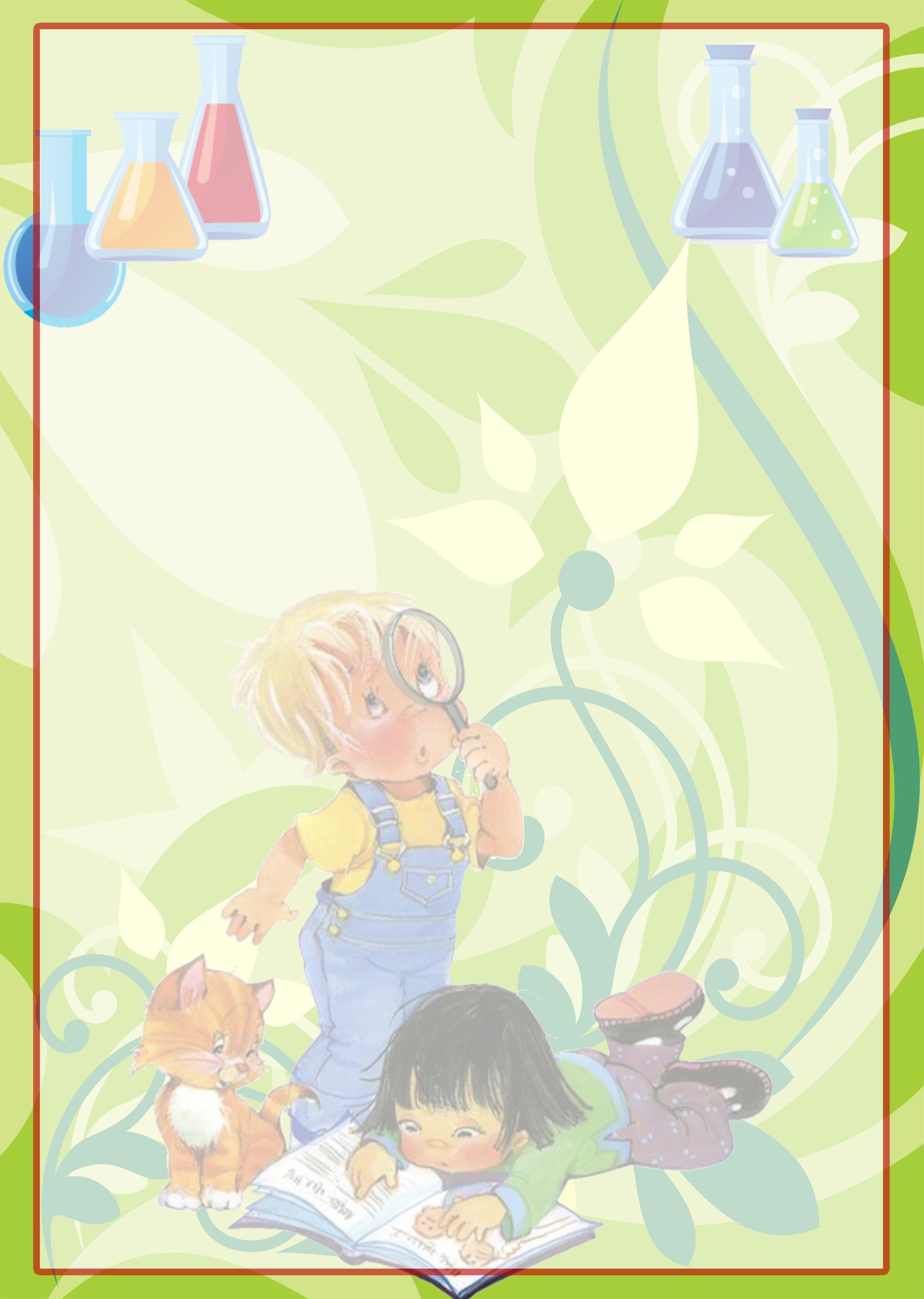 Почти все в детстве испытывали восторг от зрелища кристаллов, выращенных своими руками (или руками учителя химии). А ведь сделать это дома, вместе с ребенком – очень просто. Попробуйте создать сверкающие «драгоценности» белого или синего цвета.Белый кристаллВам понадобятся: соль, стеклянная банка,  толстые нитки, карандаш.В очень горячую, но не кипящую воду потихоньку насыпайте соль и хорошо ее размешайте. Ваша задача - сделать очень концентрированный,  поэтому  соль надо добавлять до тех пор, пока она уже не перестанет  растворяться. К карандашу привяжите нитку и опустите ее в воду таким образом, чтобы она не касалась ни дна, ни стенок сосуда (карандаш выполняет роль перемычки и лежит на банке). Очень скоро на нитке образуются маленькие кристаллики соли. С каждым днем они будут расти, и увеличиваться в размерах. И через некоторое время у вас будет замечательное «ожерелье».Синий кристаллА если взять вместо соли медный купорос (он продается в садоводческих магазинах в качестве удобрения), можно вырастить одиночный кристалл великолепного синего цвета. Как и в первом случае делаем перенасыщенный раствор и опускаем в него нитку.  Когда на ней появятся кристаллики, выньте нитку из раствора и отломите наиболее крупный и ровный кристалл. Привяжите его на новую нитку и погрузите его в раствор так, чтобы он находился по центру сосуда. Одиночный кристалл растет долго, зато результат получается потрясающе красивый.Не забывайте доливать раствор, ведь жидкость будет потихоньку испаряться. Для этого приготовьте в другой банке такой же раствор и дайте ему день отстояться. После этого долейте необходимое количество жидкости в наш сосуд. Если все было правильно сделано, приблизительно через месяц Вы получите великолепный ярко синий кристалл, похожий на драгоценный камень.Что происходит: В горячей воде растворимость соли или медного купороса увеличивается. А при остывании избыток вещества выделяется из раствора и оседает на центре кристаллизации, которым в первом случае является наша нить, а во втором - маленький кристаллик.